马萨诸塞州妇女,婴儿和儿童特殊补充营养计划（WIC）批准的食品指南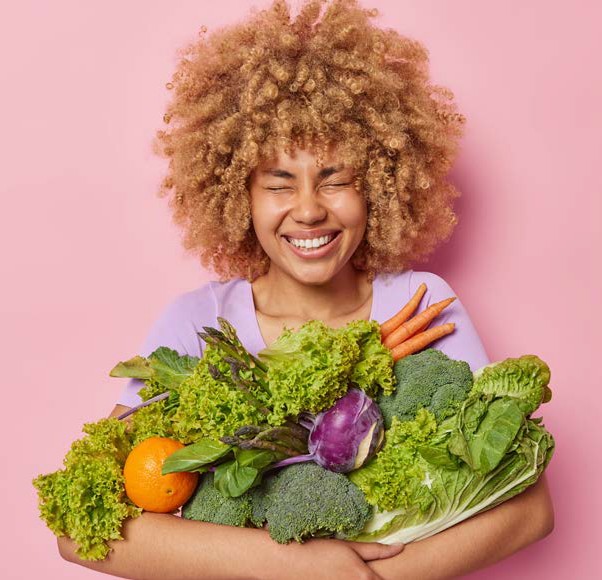 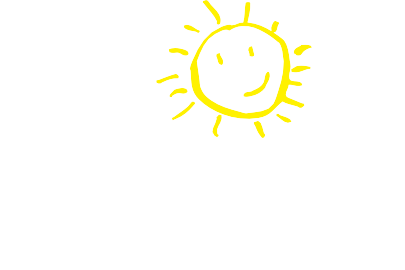 营养食品及 更多其他信息！2023 七月购买您需要的食品。您无需一次性购买所有的食品！在付款台准备好您的卡。在收银员扫描任何食品之前，告诉收银员您要用WIC卡付款。当收银员让您刷卡时，在销售点（POS）收款机中刷卡，或将WIC卡递给收银员。在键盘上输入您的密码（PIN），然后按 Enter键。收银员会扫描您的食品。您购买的获批准食品金额以及水果和蔬菜金额将从您的WIC账户中扣除。收银员会给您一张收据，显示您的福利余额和福利失效日期。请保存该收据，供今后参考。请务必在用任何其他方式付款之前先刷您的 WIC卡。任何余额可用现金、EBT、SNAP或商店接受的其他付款方式支付。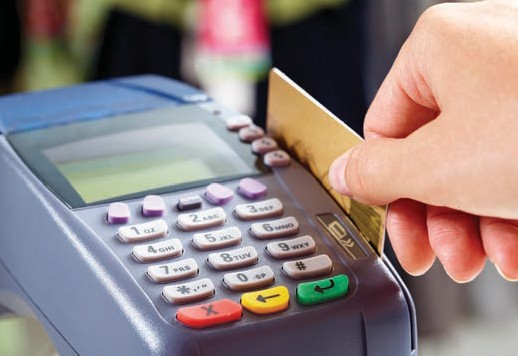 新鲜冷冻罐装水果和蔬菜新鲜任何大小包装整个、切碎、袋装或包装允许有机食品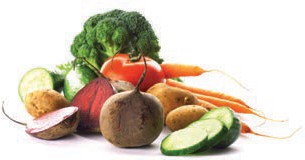 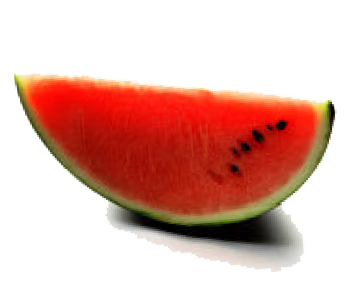 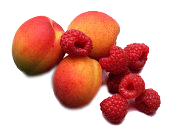 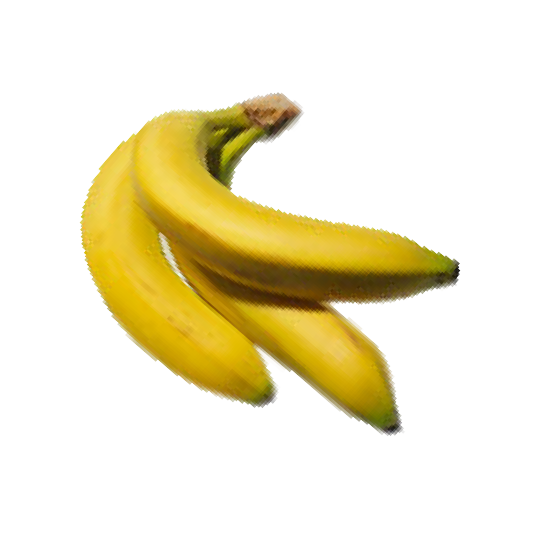 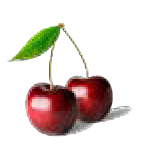 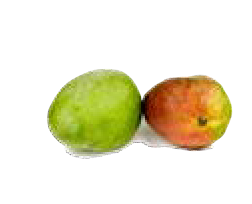 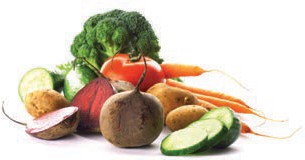 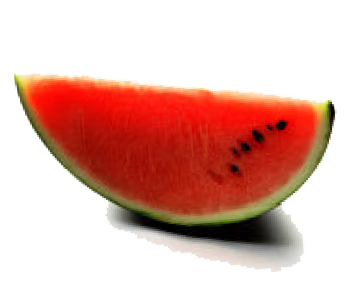 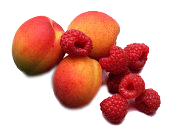 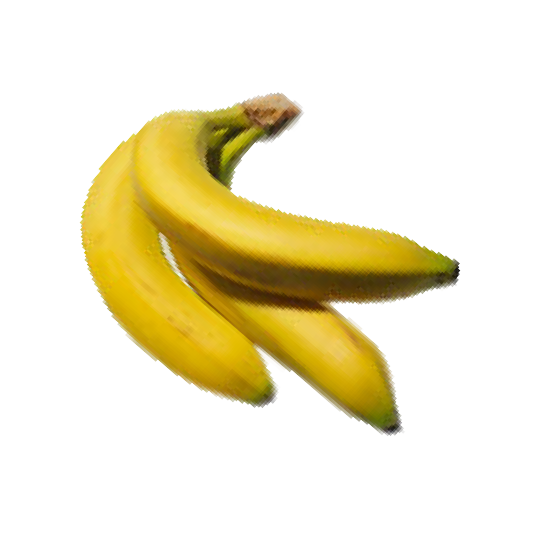 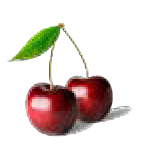 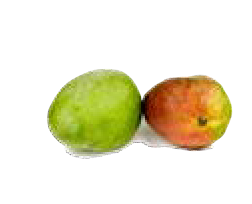 冷冻任何大小包装任何品牌任何包装类型（袋子、盒子等）允许有机食品任何纯水果或蔬菜或纯混合水果或蔬菜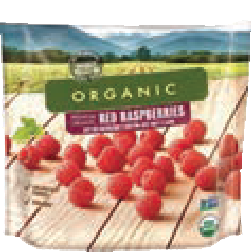 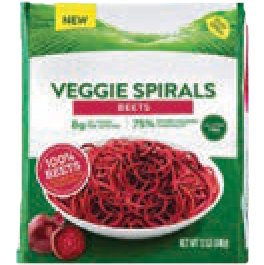 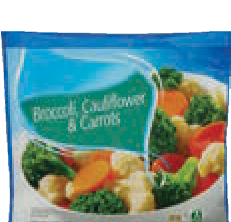 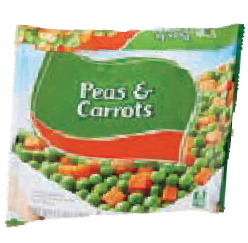 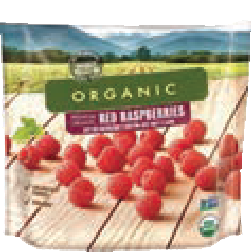 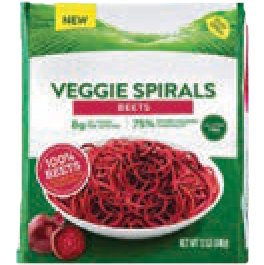 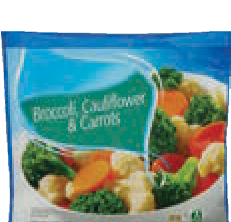 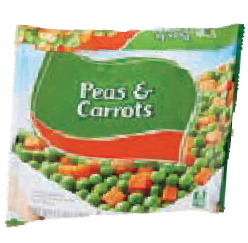 罐装任何大小包装任何品牌任何包装类型（袋子、盒子等）允许有机食品任何用水或果汁浸泡的纯水果或混合水果不允许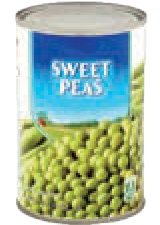 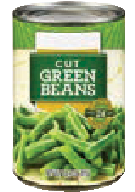 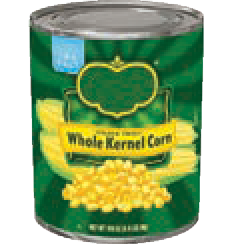 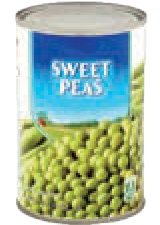 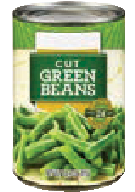 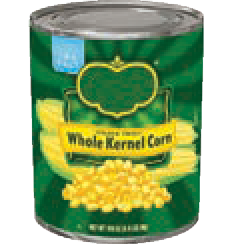 全谷类🚫 用糖浆浸泡的罐装水果🚫 添加糖、脂肪或油的食品🚫 腌菜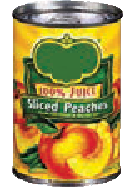 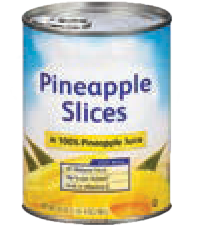 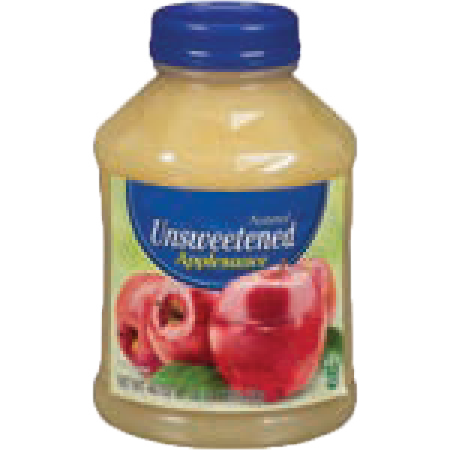 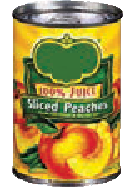 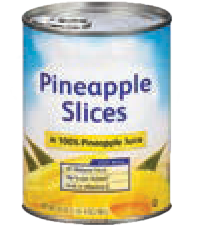 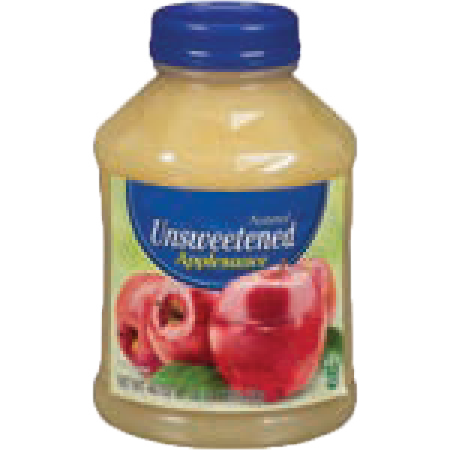 🚫 酱汁（比萨饼酱、意式面条酱或番茄酱）🚫 奶油蔬菜🚫 萨尔萨辣酱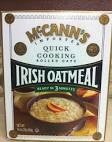 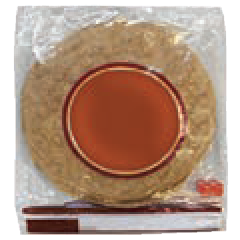 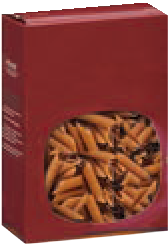 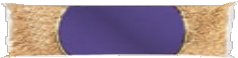 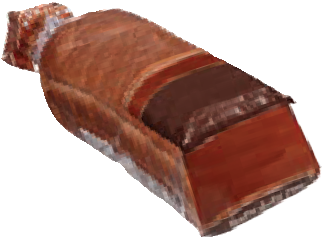 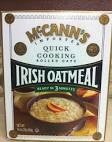 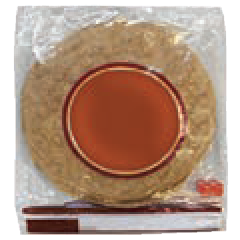 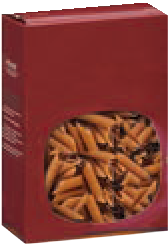 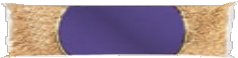 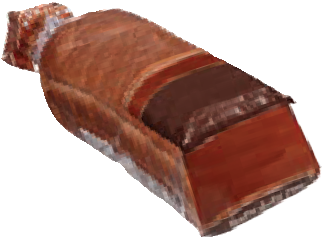 全麦意面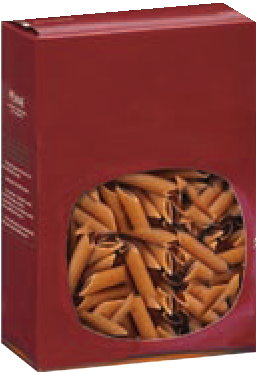 16 盎司（1磅）袋装任何形状100% 全麦100% 全谷类16 盎司（1 磅）袋装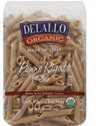 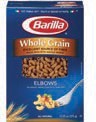 Barilla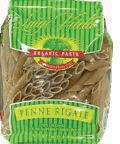 Luigi VitelliDelallo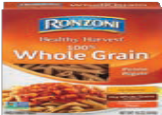 Ronzoni商店品牌365Bowl & Basket Essential Everyday Good & Gather Great ValueO Organics Signature Select Stop & Shop面包（续）16 盎司（1 磅）袋装面包全麦全谷类商店品牌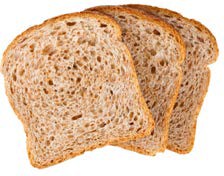 Big YBowl & Basket Gold Medal Great Value Hannaford Krasdale Market Basket Roche BrosSignature Select Stop & Shop Town Talk Trucchi’s16 盎司（1 磅）袋装面包Arnold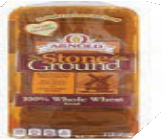 石磨麦面面包部分麦面三明治卷Bimbo100%全麦面包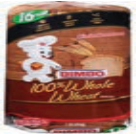 Holsum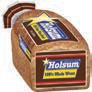 100% 全麦面包	全天然、100% 麦面面包Pepperidge Farm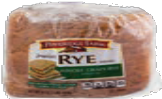 全谷类带籽黑麦面包Pepperidge Farm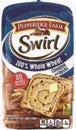 漩涡状（Swirl） 100% 全麦葡萄肉 桂面包Sara Lee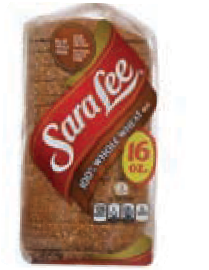 传统100% 全麦面包Pepperidge Farm酵母发酵（Light）软麦面面包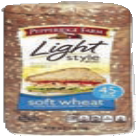 Pepperidge Farm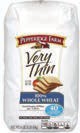 100% 全麦超薄面包Pepperidge Farm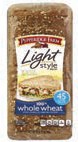 酵母发酵（Light） 100% 全麦面包Wonder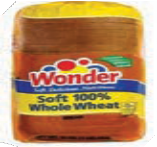 100% 全麦面包墨西哥面饼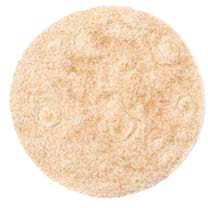 16 盎司（1 磅）袋装100% 全麦玉米面商店品牌Food Club: 玉米面 小麦 Guerrero: 玉米面 Hannaford: 玉米面, 全麦 Market Basket: 玉米面, 全麦 Nature’s Promise: 全麦 Signature Select: 全麦 小麦 Stop & Shop: 玉米面, 全麦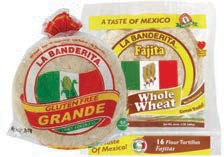 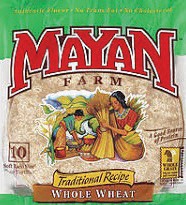 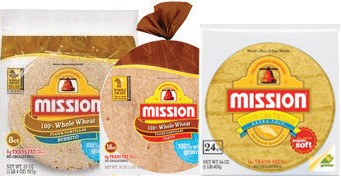 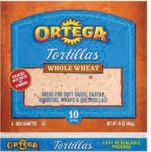 糙米14–16 盎司袋装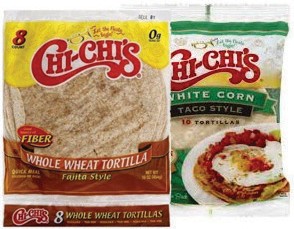 任何品牌袋子、盒子和塑料罐普通速煮快煮袋装煮Chi-Chi’s白玉米面塔科饼全麦菲希塔面饼（Fajita）La Banderita玉米面面饼全麦菲希塔面饼（Fajita）Mayan Farms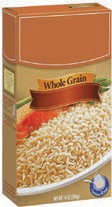 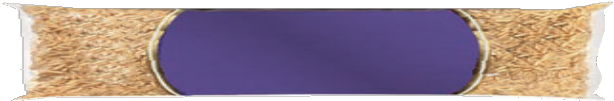 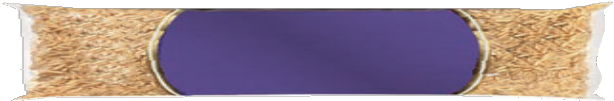 燕麦片16 盎司袋装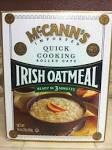 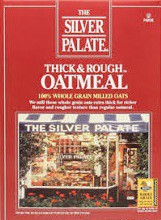 McCann’s Irish OatmealSilver Palate Thick and Rough Oatmeal购物提示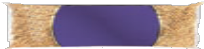 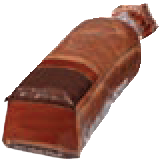 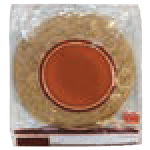 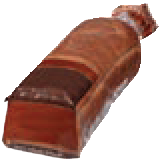 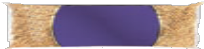 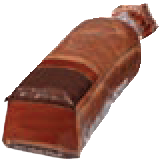 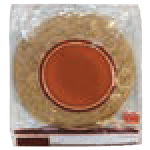 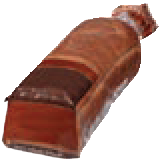 您可以选择 面包、面食、墨西哥面饼、米和燕麦片组合，合起来达到您的家庭食品福利单上的面包/全谷类袋装总数。以下是两个例子：+	= 2 袋 16盎司面包/全谷类食品+	+= 3 袋 16 盎司面包/全谷类食品奶制品牛奶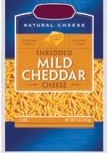 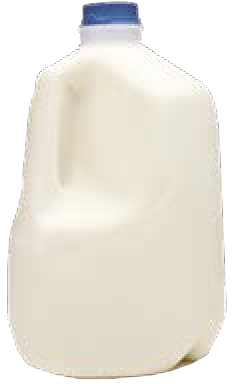 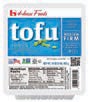 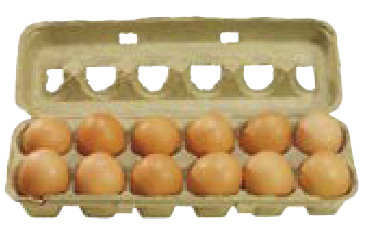 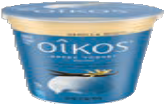 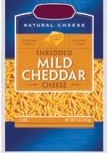 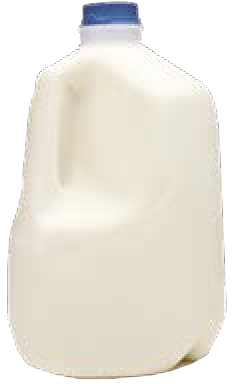 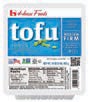 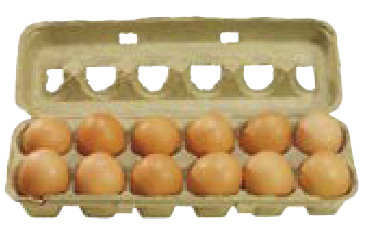 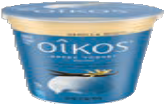 液体奶：最便宜的品牌脱水牛奶或奶粉：任何品牌保久奶（Long-Life)：任何品牌不含乳糖奶：任何品牌液体奶最便宜的品牌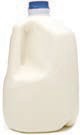 脱脂、1% 低脂、2% 减脂全脂保久奶 (Long Life)	脱脂奶粉夸脱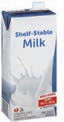 任何品牌16 和 32盎司盒装任何品牌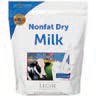 不含乳糖	脱水牛奶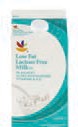 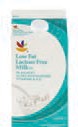 仑装任何品牌12 盎司罐装全脂、低脂或脱脂任何品牌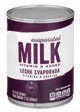 乳酪仅限 16 盎司包装乳酪块美式乳酪片乳酪条、乳酪丝普通、低脂任何品牌：American, Colby, Cheddar, Monterey Jack, Mozzarella or Muenster.不允许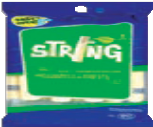 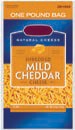 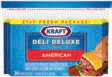 豆腐16 盎司盒装/袋装可购买有机豆腐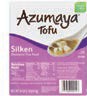 AzumayaSilken TofuHeiwa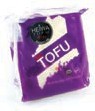 OrganicNasoya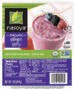 Lite Silken TofuOrganic Silken TofuOrganic Super Firm Tofu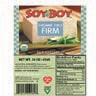 SoyBoyOrganic Firm Tofu🚫 进口或熟食部乳酪🚫 乳酪片（美式乳酪片除外）🚫 乳酪食品/产品/涂抹酱🚫 单片包装乳酪片🚫 加味乳酪🚫 有机乳酪Franklin Farms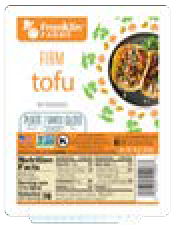 Extra Firm TofuFirm TofuMedium Firm TofuSoft TofuHouse Foods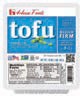 Extra Firm TofuFirm TofuMedium Firm TofuO Organics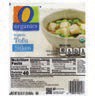 Silken Tofu酸奶每盒 32 盎司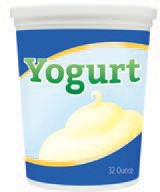 8份和 16 份包装 （每盒 2 盎司多个口味 8 份包装（每盒 4 盎司允许希腊酸奶允许有机食品每盒 32 盎司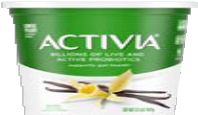 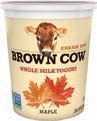 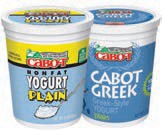 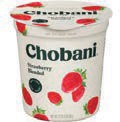 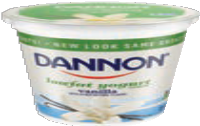 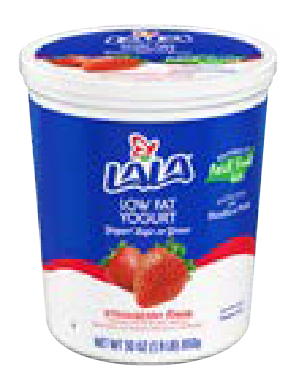 Dannon任何口味Yoplait任何口味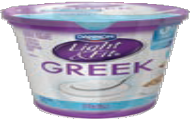 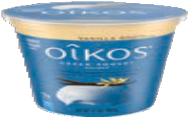 Light & Fit仅原味Greek Gods任何口味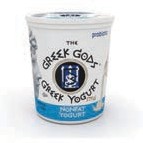 Oikos Greek任何口味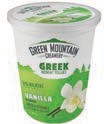 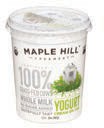 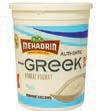 Green Mountain Creamery任何口味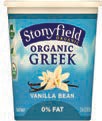 Stonyfield Organic, Greek任何口味Maple Hill任何口味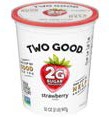 Two Good任何口味Mehadrin任何口味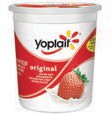 Yoplait任何口味每盒 32 盎司– 商店品牌365Best YetBowl & BasketHannaford Lucerene Dairy Market BasketEssential Everyday Nature’s PromiseFood Club Good & Gather Great ValueOpen NaturePics by Price Chopper Stop & Shop多种口味每盒 2 盎司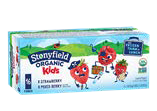 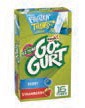 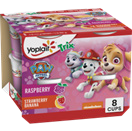 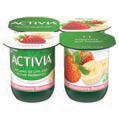 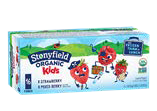 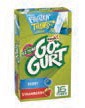 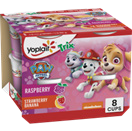 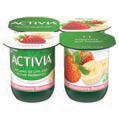 Stonyfield Kids 盒8 份 - 每盒 2 盎司（每份 1 磅)*16 份– 每份 2 盎司（每份 2 磅Yoplait GO-GURT 盒8 份– 每份 2 盎司 (每份 1 磅)*16 份– 每份 2 盎司(每份 2 磅)Activia Multipack4 份(每份 1 磅)*Yoplait 多份包装每份 4 盎司8 份（每份 2 磅）鸡蛋整盒一打中等、大号、特大和巨大黄色和白色最便宜的品牌一打、A级、中等、大号、特大和巨大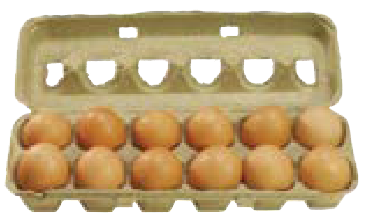 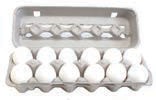 豆浆饮料冷藏：64 盎司（½ 加仑）耐储存：32 盎司（1 夸特)冷藏8th Continent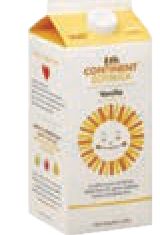 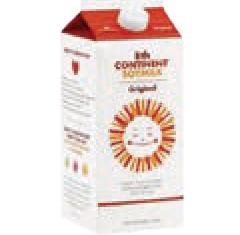 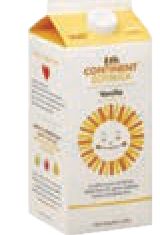 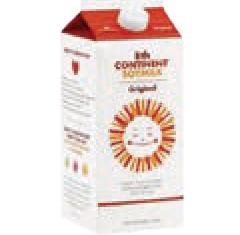 原味香草味耐储存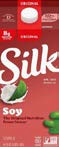 Silk原味Pacific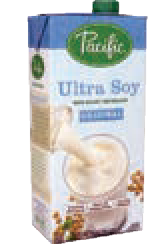 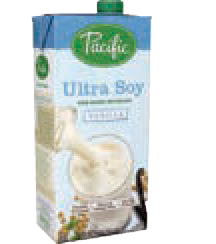 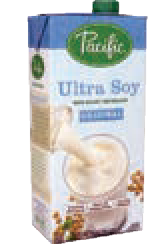 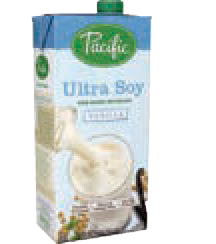 Ultra Soy 原味豆浆Ultra Soy 香草味豆浆花生酱和干豆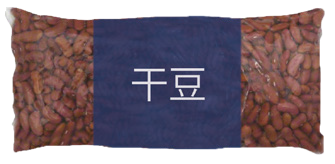 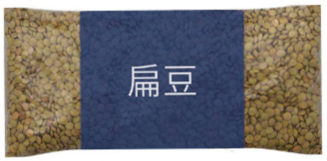 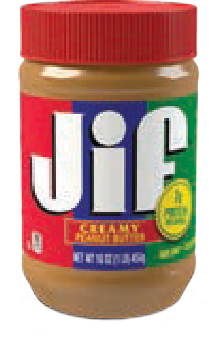 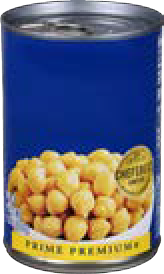 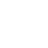 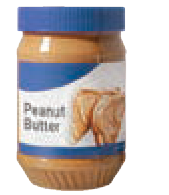 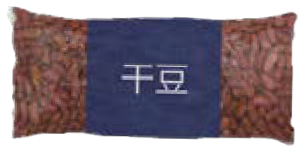 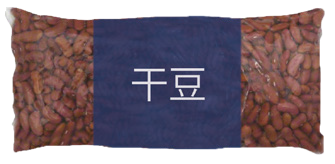 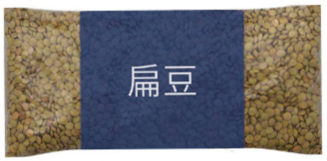 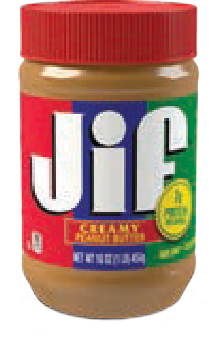 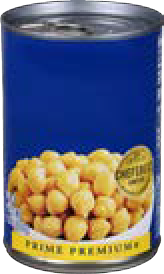 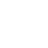 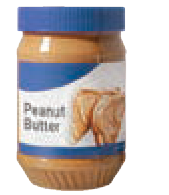 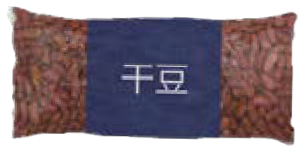 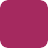 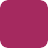 花生酱16–18 盎司罐装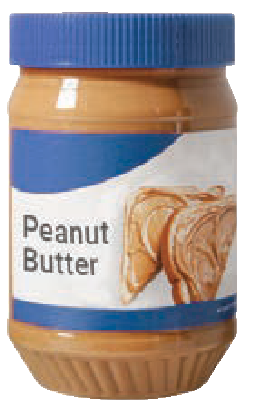 滑顺 /奶油颗粒/香脆塑料或玻璃罐装16–18 盎司罐装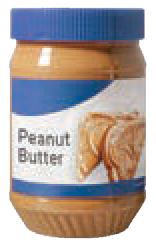 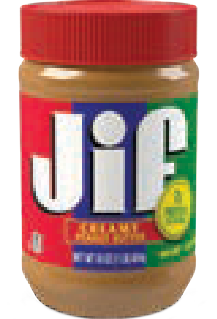 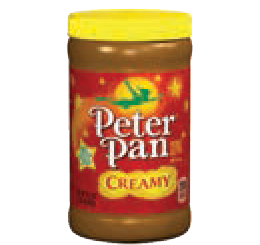 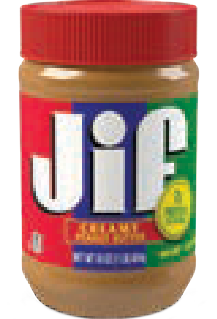 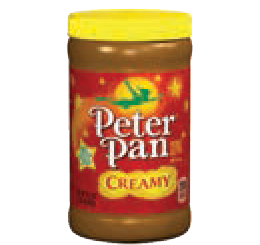 任何商店品牌JifPeter Pan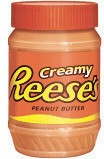 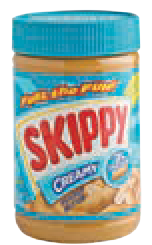 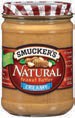 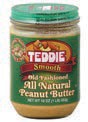 Reese’sSkippy	SmuckersTeddie干豆、扁豆和豌豆1 磅袋装有机产品16 盎司袋装任何品牌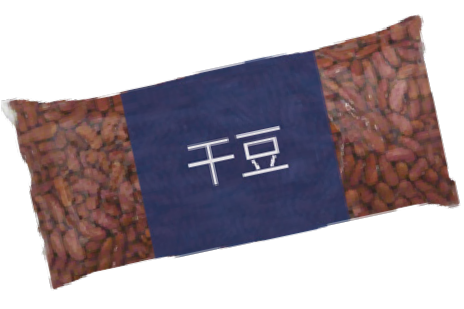 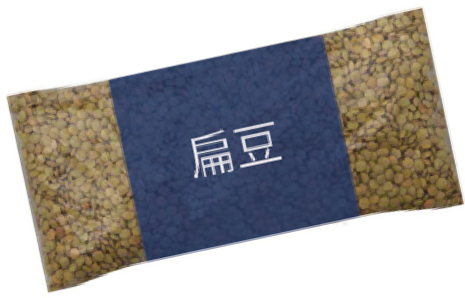 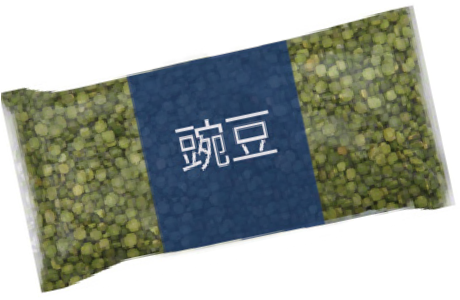 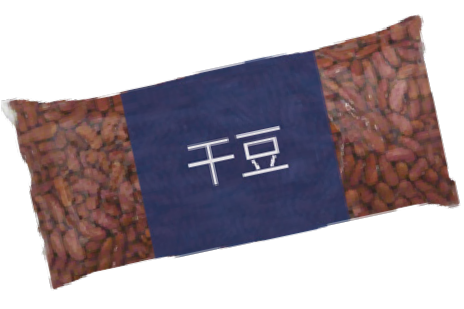 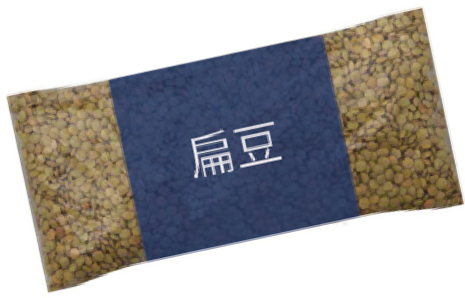 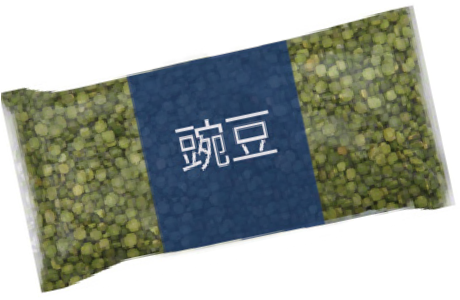 罐装豆子15–16 盎司罐装Goya牌或商店品牌原味成熟豆类、豌豆或扁豆* 这些物品可以用水果和蔬菜福利购买。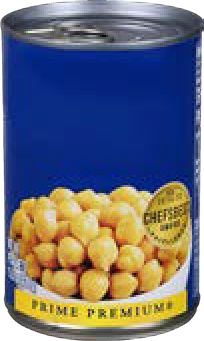 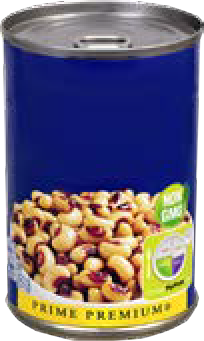 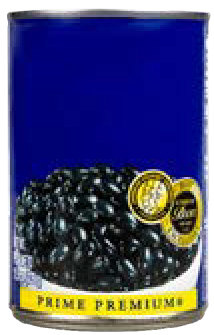 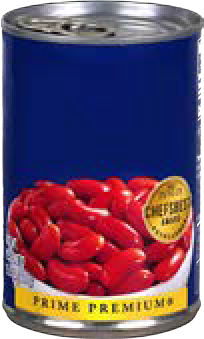 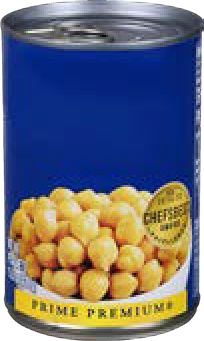 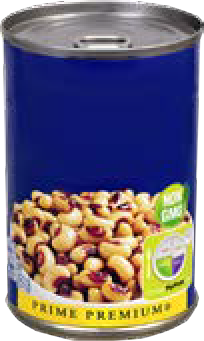 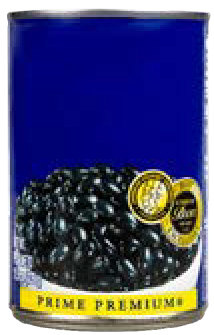 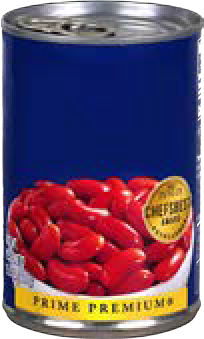 麦片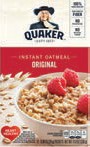 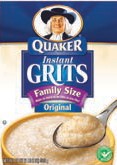 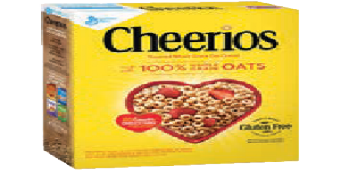 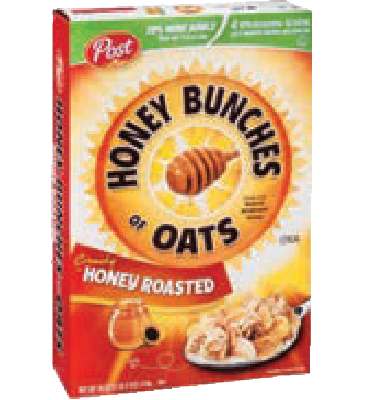 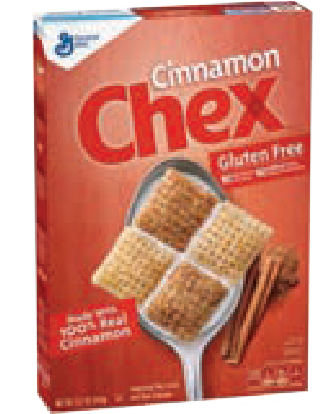 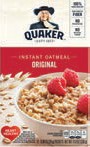 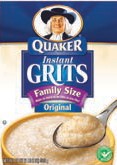 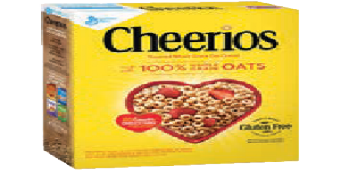 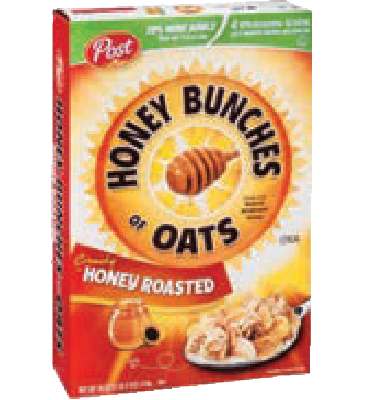 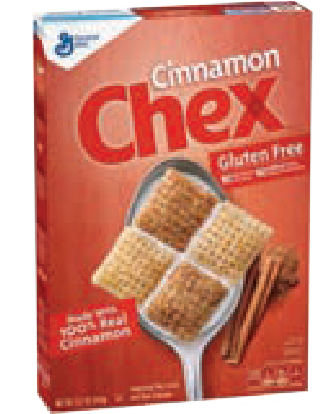 购物提示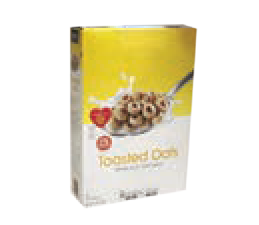 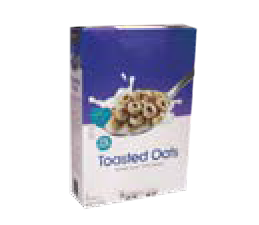 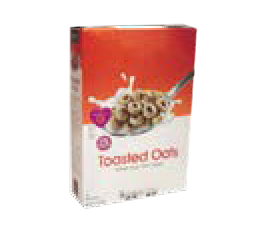 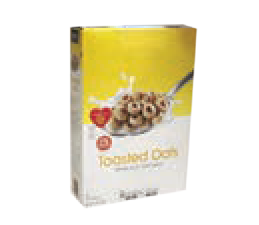 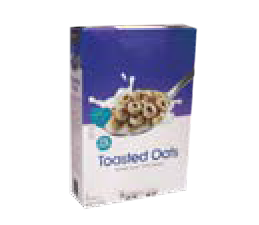 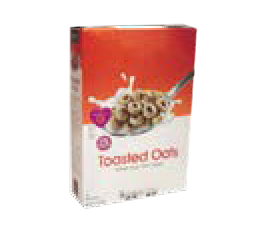 将袋装热麦片或冷麦片组合起来，达到您的家庭食品福利单中的总盎司数。以下是三种购买加起来达到36盎司麦片的方法+	+= 36 盎司+	= 32.5 盎司+	= 36 盎司热麦片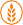 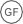 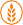 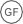 仅限 11 盎司或更大包装Cream of Rice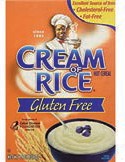 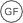 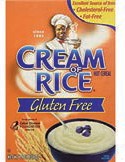 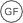 Gluten FreeCream of Wheat1 Minute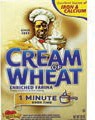 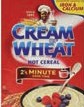 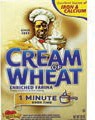 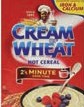 2½ Minute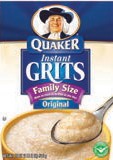 商店品牌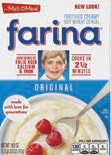 FarinaOriginal Hot WheatQuaker Instant GritsOatmealQuaker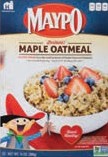 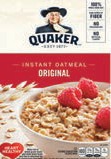 Instant Oatmeal Packets Maple Oatmeal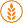 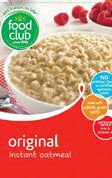 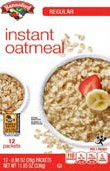 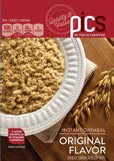 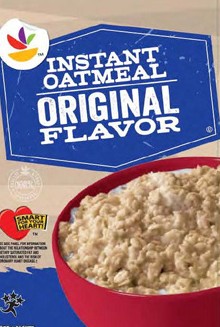 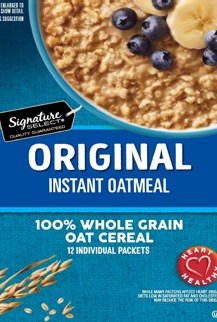 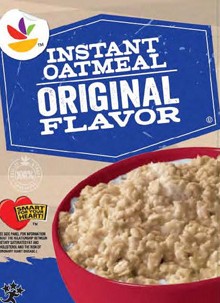 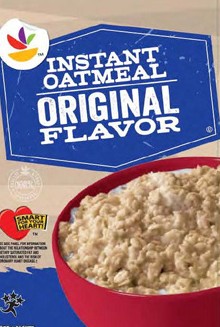 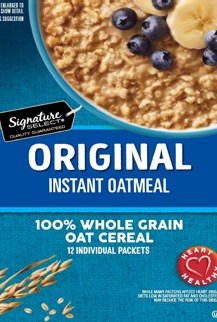 冷麦片仅限 11 盎司或更大包装General Mills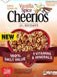 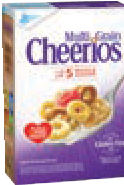 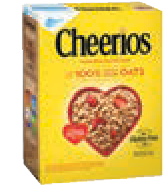 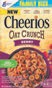 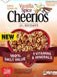 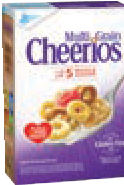 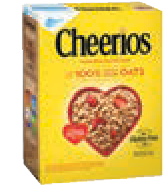 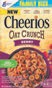 图例全麦 无麸质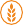 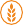 eberry namon rn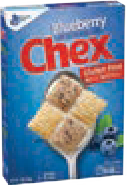 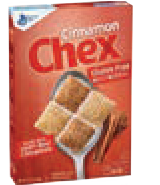 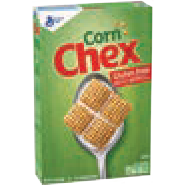 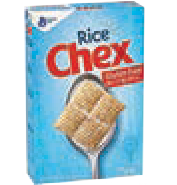 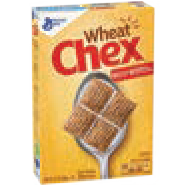 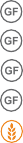 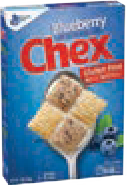 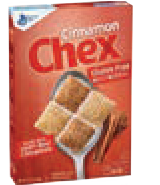 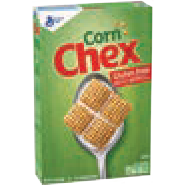 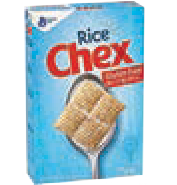 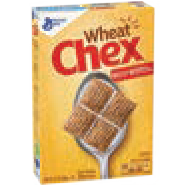 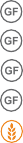 e eat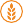 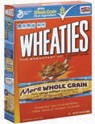 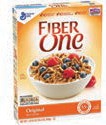 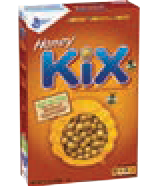 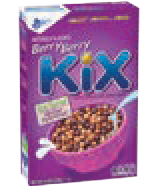 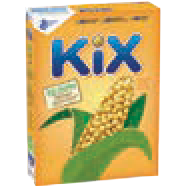 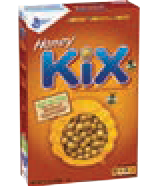 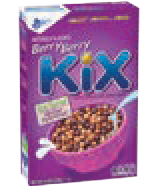 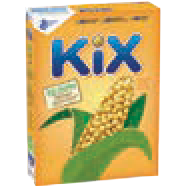 Kellogg’s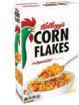 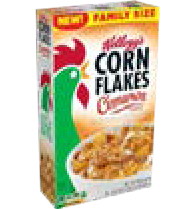 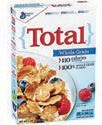 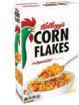 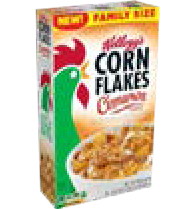  Total	 Wheaties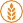 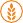 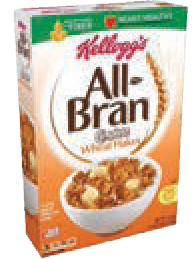 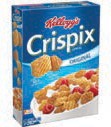 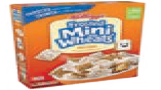 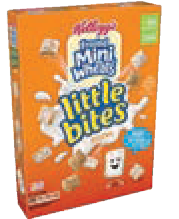 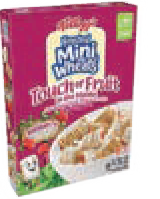 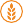 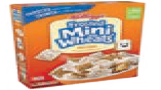 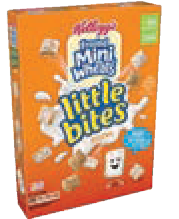 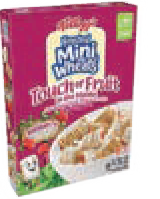 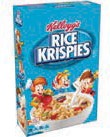 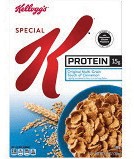 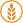 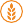 Post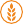 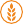 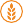 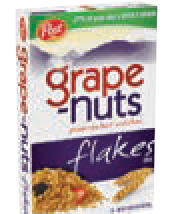 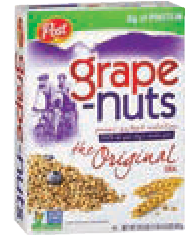 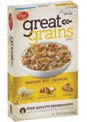 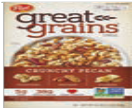 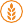 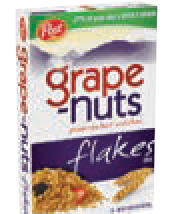 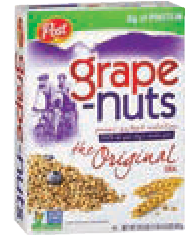 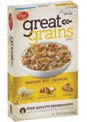 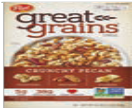 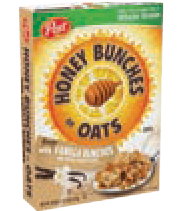 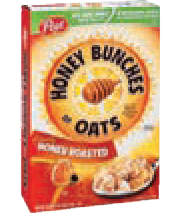 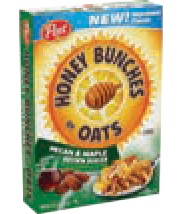 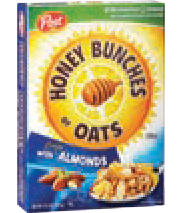 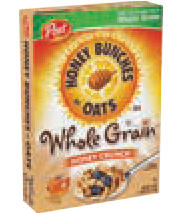 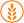 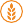 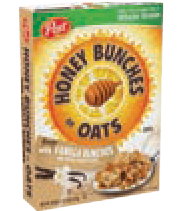 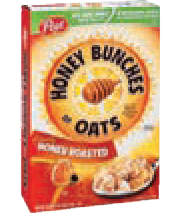 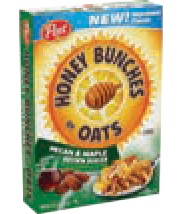 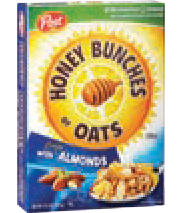 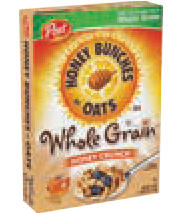 Quaker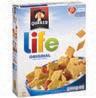 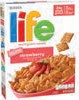 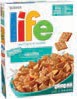 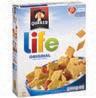 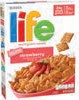 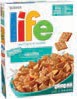 Oatmeal SquaresGolden Maple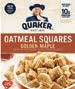 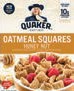 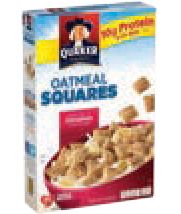 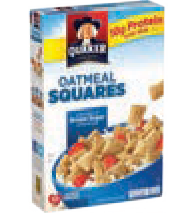 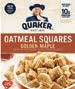 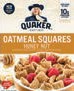 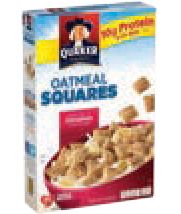 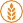 Hint of Brown SugarHint of Cinnamon Honey Nut商店品牌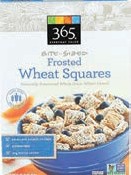 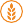 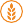 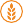 365 365 Frosted Wheat Squares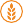 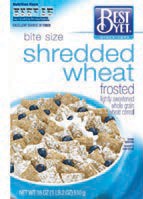 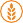 商店品牌（续）Essential Everyday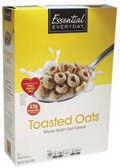  Bran Flakes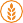 Crispy Rice Frosted Shredded WheatHoney Oats & AlmondsHoney Oats & FlakesFood Club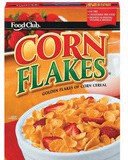  Bran Flakes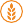 Corn FlakesCorn SquaresCrisp Rice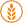 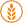 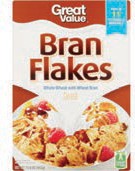 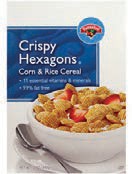 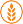 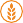 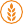 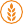 Kiggins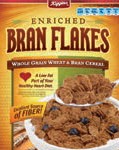  Bran Flakes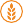 Corn FlakesCrispy RiceHoney & Oats with AlmondsRice SquaresToasted OatsMultigrain O’s O’s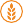 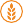 Rice SquaresWheat SquaresToasted OatsNutty NuggetsOats & More with AlmondsOats & More with HoneyTasteeosToasted Corn SquaresToasted Rice Squares Toasted Wheat Wheat FlakesKrasdale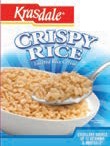 Corn FlakesCrispy Rice  Toasted OatsMarket Basket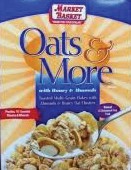  Bran Flakes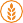 Corn BiscuitsCorn FlakesCrispy Hexagons  Frosted ShreddedWheatOats & More with AlmondsOats & More with HoneyRice BiscuitsTasteeo'sToasted Oats Nutty Nuggets Strawberry Frosted Shredded Wheat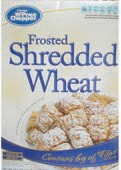 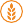 Toasted Corn Crisps  Toasted OatsToasted Rice CrispsPrice Rite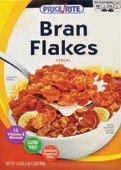  Bite Size Shredded Wheat Bran FlakesCorn FlakesCrispy Rice Frosted Shredded WheatHoney Oat Clusters With Almonds Multigrain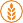 Toasted Oats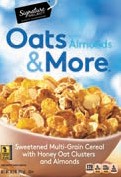 Stop & Shop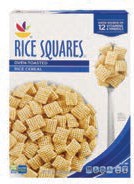  Bite Sized Frosted Shredded Wheat Bran FlakesCorn FlakesCorn & Rice HexagonsCrispy RiceOats & More with AlmondsOats & More with HoneyRice Pockets  Toasted Oats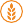 Honey Crunchin Oats Honey Crunchin Oats with Almonds Multigrain Oats & O’s Oats & O’sRice Pockets果汁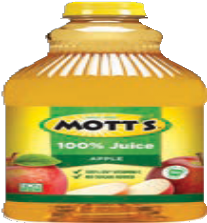 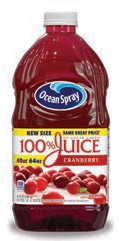 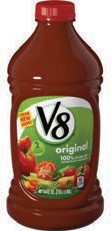 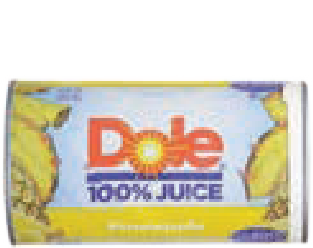 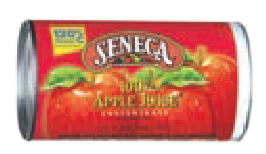 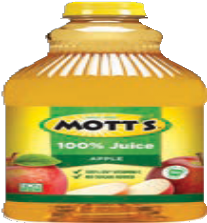 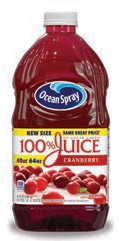 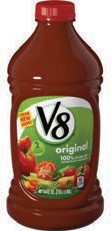 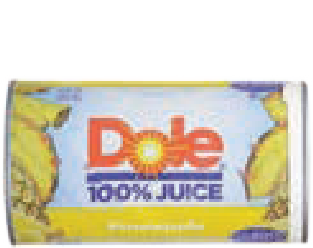 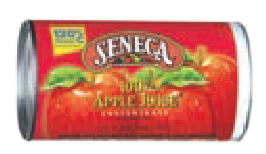 耐储存耐储存 100% 果汁：64 盎司瓶装Apple & Eve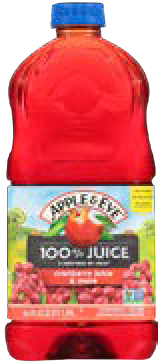 AppleBig Birds AppleCookie Monsters BerryCranberry and MoreCranberry AppleCranberry GrapeCranberry PomegranateCranberry Raspberry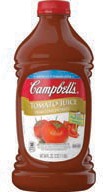 Elmo & Tangos PunchGrovers White GrapeMango StrawberryNatural Style AppleNaturally Cranberry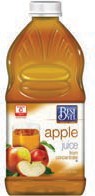 Essential Everyday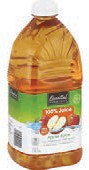 Apple CiderAppleCranberryGrapeOrangePineapple JuiceFood Club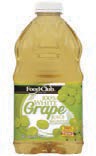 AppleGrapeGrapefruitWhite GrapeVegetableVegetableWhite GrapeWhite GrapefruitGreat Value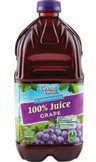 AppleCranberryCranberry PomegranateGrapeOrangePineappleTomatoVegetableWhite GrapeWhite Grape PeachHannaford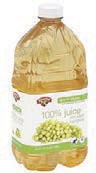 AppleCherryCranberryPineappleTomatoVegetableCranberry Grape ∞ Vegetable Low SodiumFruit PunchGrapeJuicy Juice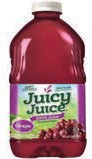 Any flavorWhite GrapeWhite GrapefruitKrasdaleAppleGrapeWhite GrapeLangers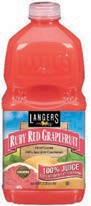 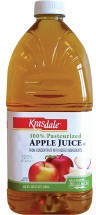 AppleApple Peach Mango ∞ Disney GrapeApple Berry CherryApple CranberryApple GrapeApple Kiwi StrawberryApple Orange PineappleCranberry PlusCranberryCranberry Grape PlusCranberry Raspberry PlusDisney Apple Cranberry GrapeDisney BerryDisney PunchGrapeGrape PlusOrangePomegranate Cranberry PlusPineapple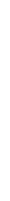 Tomato JuiceWhite GrapeMarket Basket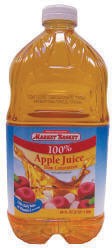 AppleCranberry	Cranberry & GrapeGrapeWhite Grape	White Grape PeachMarket PantryApple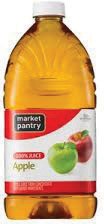 CranberryTomatoWhite GrapeMotts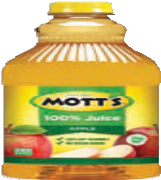 Apple, Sensibles AppleApple Cherry, Apple MangoApple White GrapeOcean Spray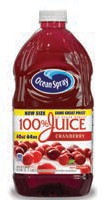 AppleConcord GrapeCranberryCranberry BlackberryCranberry CherryCranberry ElderberryCranberry Concord GrapeCranberry MangoCranberry PineappleCranberry PomegranateCranberry RaspberryCranberry WatermelonPic's by Price Chopper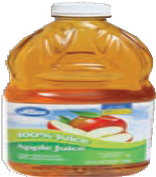 AppleBerryCherryCranberry GrapeCranberry RaspberryGrapeSignature Select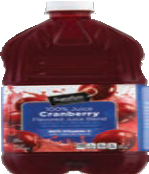 AppleBerry BlendCranberryCranberry Grape	Cranberry RaspberryGrapeStop & Shop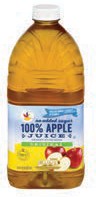 AppleGrapeGrapefruitTomatoVegetableWhite Grape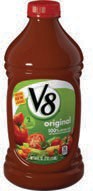 GrapefruitPineappleTomatoVegetableVegetable Low SodiumWhite GrapeWhite Grape PeachGrapefruitOrangePineappleTomatoVegetable Low SodiumWhite GrapefruitWhite GrapeTipton Grove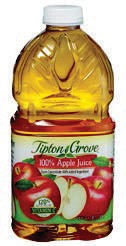 AppleGrapeOrangePineapple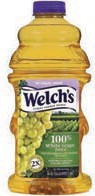 果汁冷冻浓缩果汁：11.5–12 盎司罐装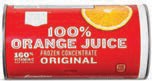 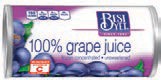 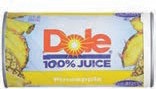 任何商店品牌橘汁CBest YetAppleGrapeGrapefruit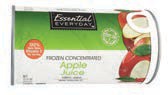 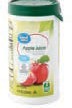 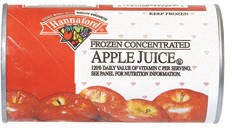 Essential EverydayApple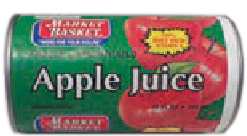 Market BasketAppleGrapeGreat ValueAppleGrape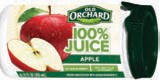 HannafordAppleGrape	Pineapple Orange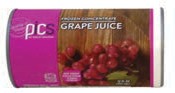 Pics by Price ChopperAppleApple RaspberryGrapeWhite Grape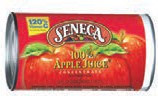 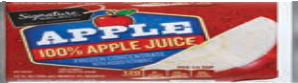 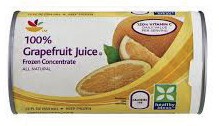 SenecaAppleSignature SelectAppleStop & ShopAppleGrapeGrapefruit婴儿食品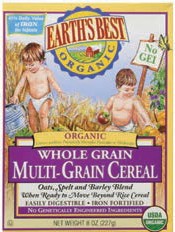 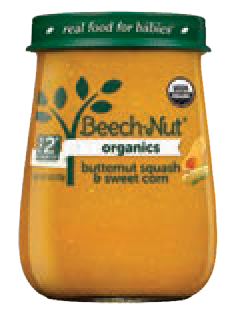 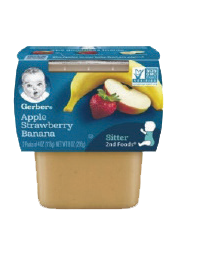 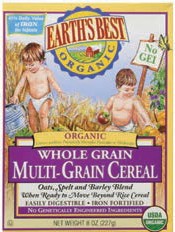 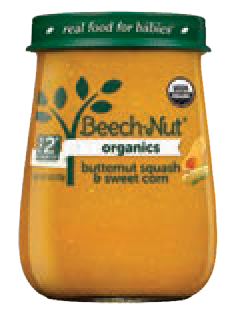 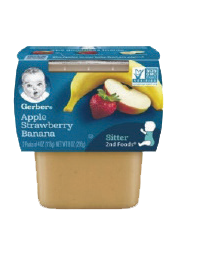 婴儿水果和蔬菜任何种类的水果或蔬菜任何混合种类的水果或蔬菜4 盎司瓶装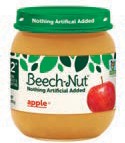 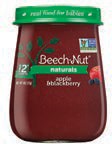 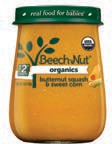 Beech-Nut(Stage 2)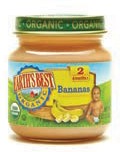 Earth’s Best(Stage 2)Beech-Nut Naturals(Stage 1 & Stage 2)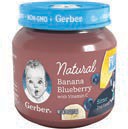 Gerber Naturals(1st & 2nd Foods)Beech-Nut Organics(Stage 1 & Stage 2)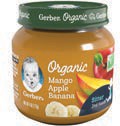 Gerber Organic(1st & 2nd Foods)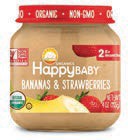 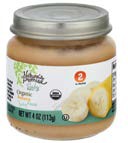 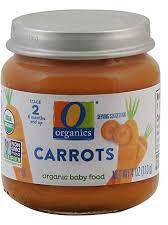 Happy Baby Organics(Stage 1 & Stage 2)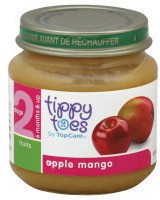 Tippy Toes(Stage 2)Nature's PromiseO Organics辅食/发育第二阶段 (2 份装，每份 4 盎司)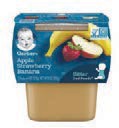 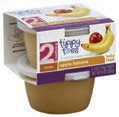 Gerber(2nd Foods)婴儿麦片Tippy Toes(Stage 2)仅限 8 盎司袋装麦片单谷物和多谷物麦片可购买有机麦片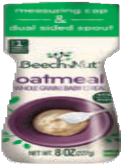 Earth’s Best Organic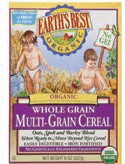 	Whole Grain Multigrain	Whole Grain OatmealGerberMultigrain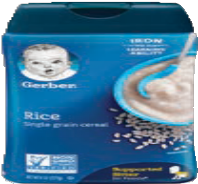 OatmealOrganic OatmealOrganic Oatmeal Millet QuinoaOrganic RiceRiceWhole Wheat婴儿配方奶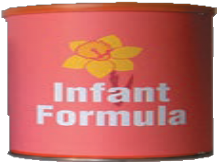 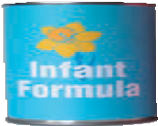 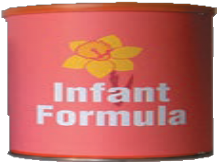 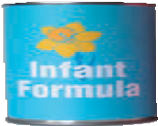 购买包装大小和类型在 WIC购物单上显示针对完全母乳的母亲和婴儿婴儿肉食2.5 盎司罐装Stage 1或Stage 2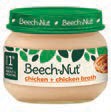 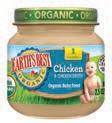 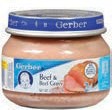 Beech-Nut Classics (Stage 1)罐装鱼Earth’s Best (Stage 1)Gerber(Stage 2)显示的包装大小和种类浸泡在水或油中的鱼肉沙丁鱼可带鱼骨和鱼皮鱼块淡味金枪鱼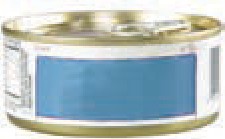 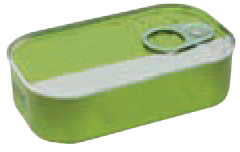 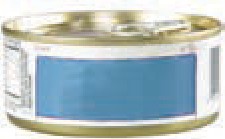 沙丁鱼	三文鱼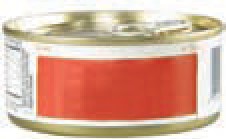 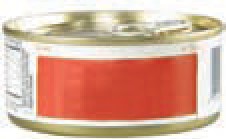 如果我的卡丢失或被窃，该怎么办？立即打电话给当地WIC计划！他们会阻止任何人使用您的食 品福利，并帮助您领到新卡。更换WIC卡是否收费？马萨诸塞州WIC将免费为您更换新卡。如果我无法自己购物、需要其他人帮助我购物，该怎么办？如果您愿意，您可以让其他人帮助您购物。您可以将您的 WIC卡和密码给这个人。请务必确保这是您可以信任的人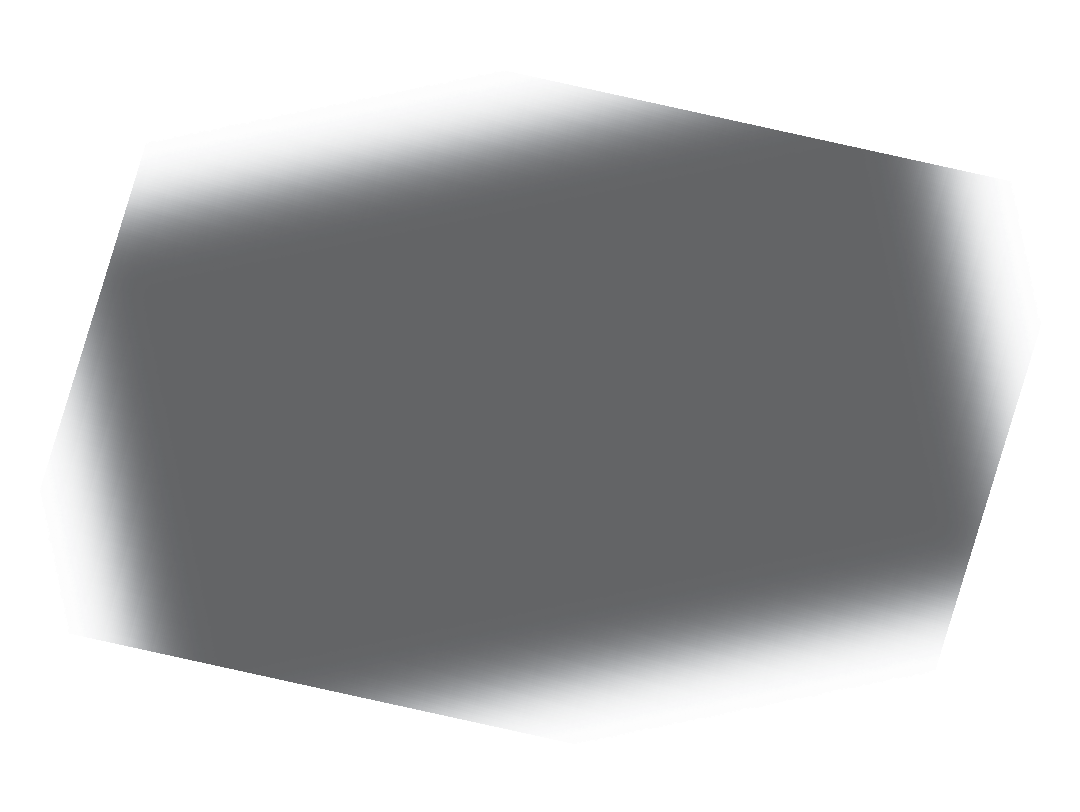 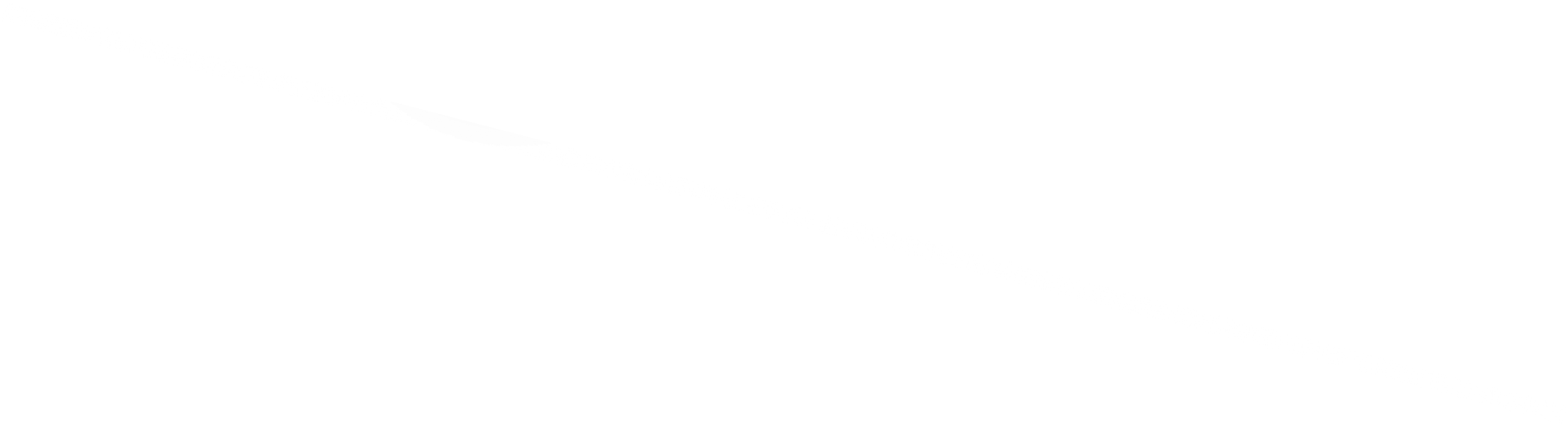 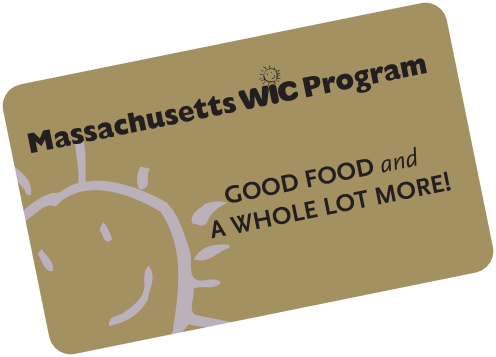 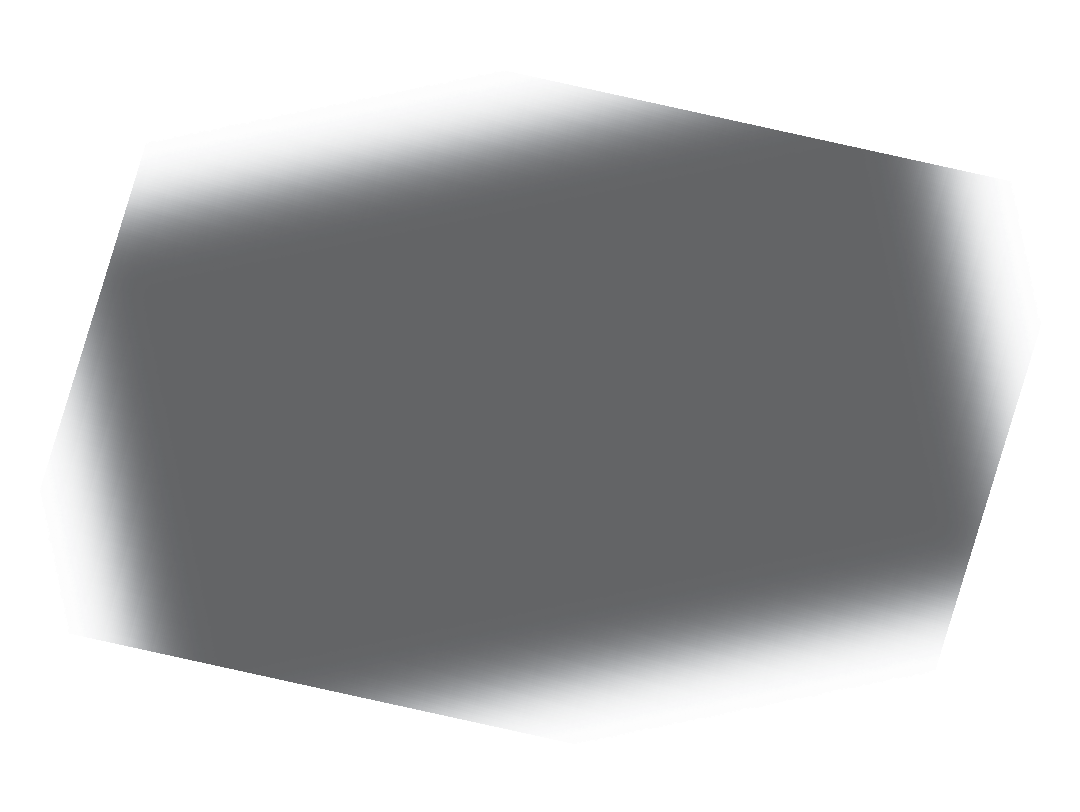 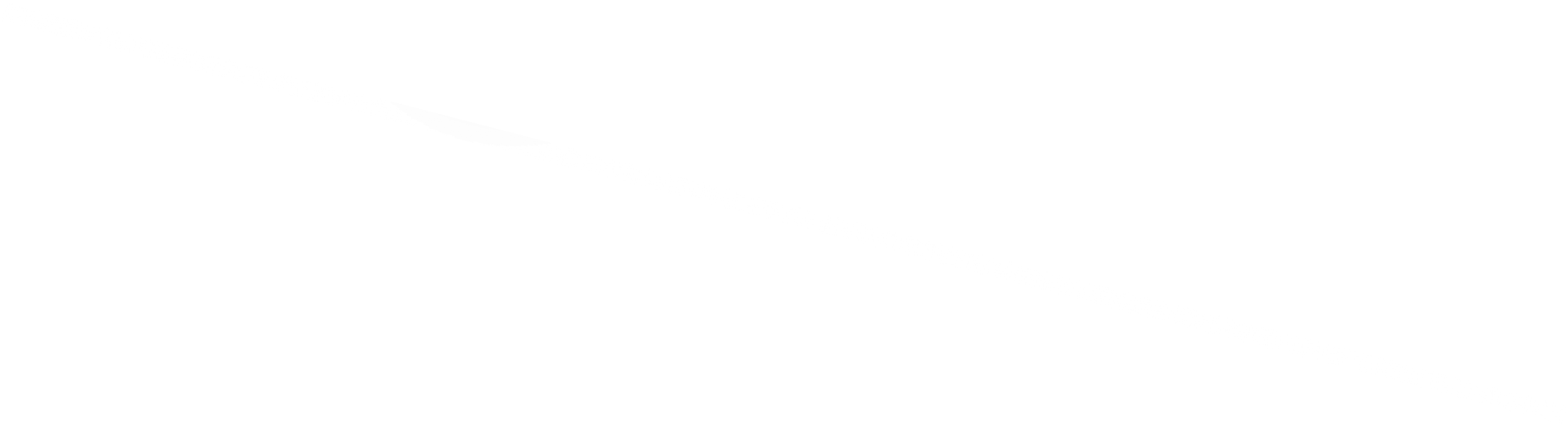 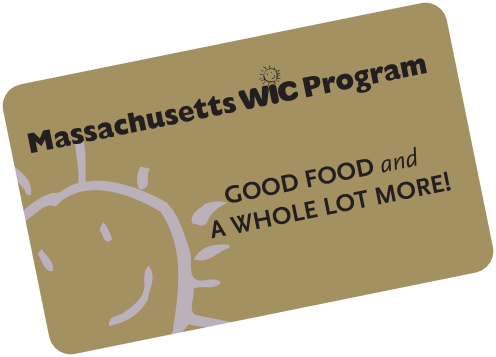 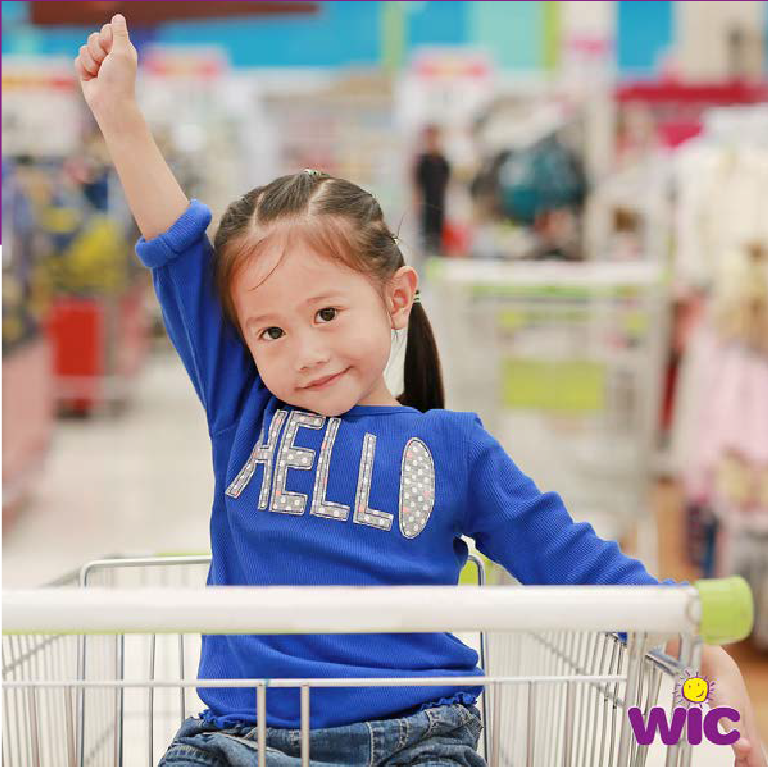 如果我输入了错误的密码，该怎么办？请勿尝试猜您的密码。几次错误的尝试后，您的密码会被锁 住。这是为了保护您，防止有人猜您的密码，获取您的食品福利。有三种为卡解锁的方法：打电话给当地计划拨打您的卡背面的800号码等到午夜12点，您的账户会自动解锁如果我忘记密码或者想要更改密码，该怎么办？您必须前往当地WIC办公室，才能更改您的密码。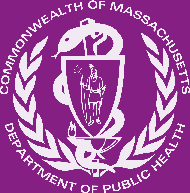 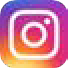 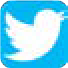 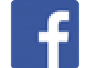 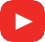 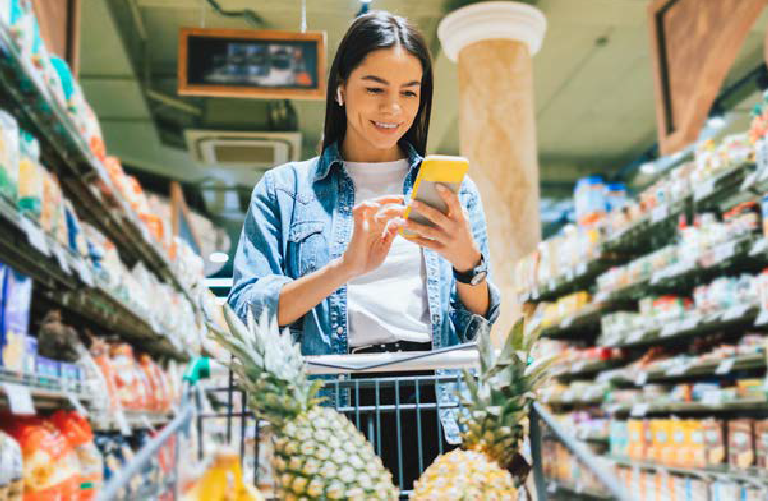 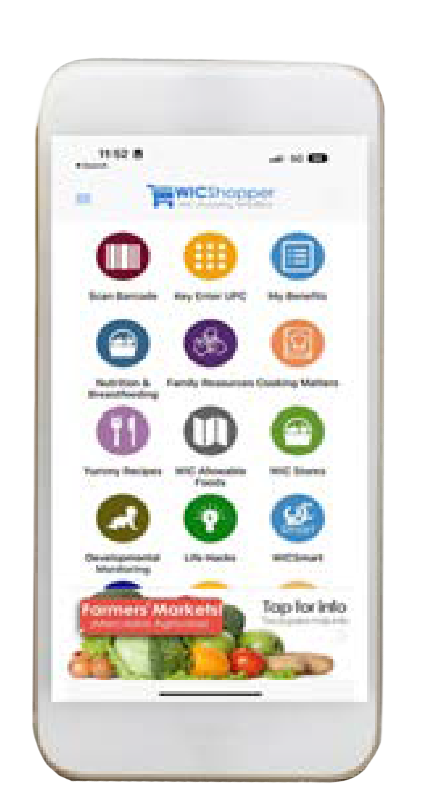 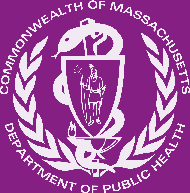 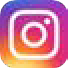 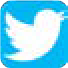 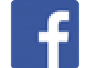 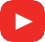 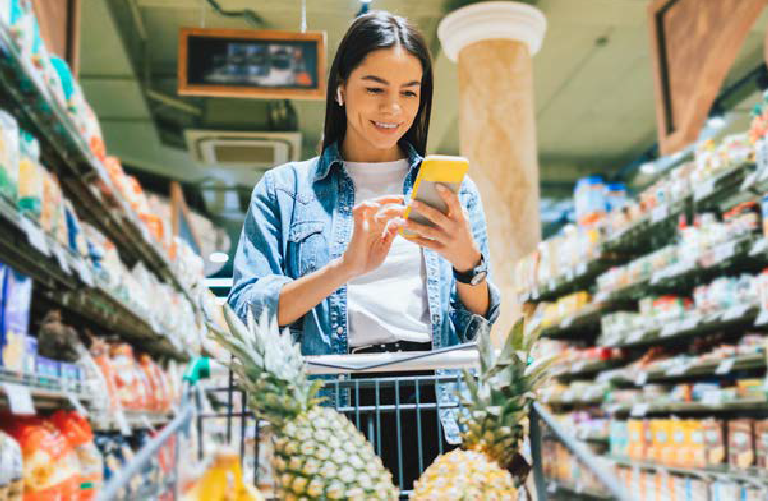 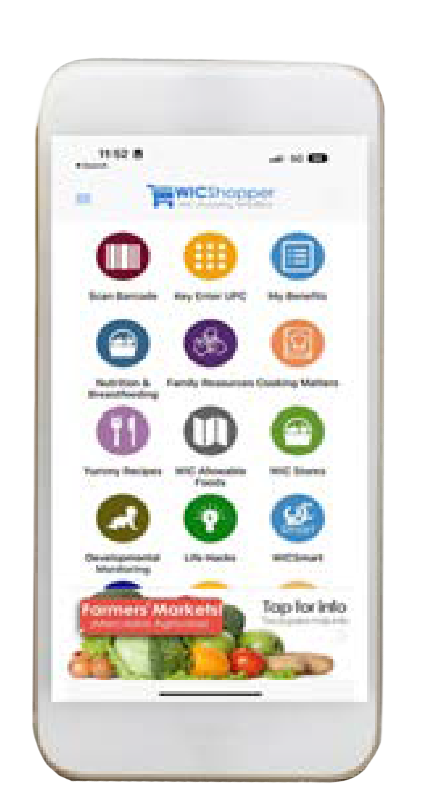 简化您的购物程序。下载‘WIC Shopper’应用程序查看您的WIC余额找到获得WIC授权的商店扫描产品，确定是否获得WIC批准查看WIC收据@MassWIC1-800-WIC-1007零售店电话：1-800-552-9425 – 零售热线电话本机构是平等机会服务提供者。全谷类	2-6全麦意面面包墨西哥面饼糙米燕麦片奶制品	7-11牛奶乳酪豆腐酸奶鸡蛋豆浆花生酱和豆类	12-13花生酱干豆、扁豆和豌豆罐装豆子麦片	14-19热麦片冷麦片果汁	20-23瓶装果汁 — 耐储存冷冻果汁婴儿食品	24-26婴儿水果和蔬菜婴儿麦片婴儿配方奶仅限完全哺乳的母亲和婴儿（婴儿肉食、罐装鱼）不允许不得购买🚫 有机豆类🚫 四季豆或菜豆*🚫 绿豌豆或绿木豆*MaypoMaple Oatmeal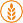 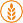 Vermont StyleCheeriosMultigrain Oat Crunch Berry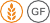 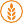 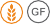 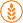 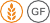 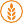 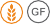 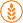 OriginalVanilla SpiceOld OrchardGreen peel strip,Any flavor不允许不得购🚫 混合麦片或组合的食物🚫 晚餐🚫 袋装🚫 甜点